INDICAÇÃO N.º                      /2020Senhora Presidente,O vereador César Rocha, requer nos termos regimentais, após aprovação em Plenário, que seja encaminhada ao Excelentíssimo Senhor Prefeito Municipal, o seguinte pedido:Designar ao órgão competente para que seja feita a reposição e manutenção das tabelas de Basquete da Quadra Poliesportiva localizada entre a rua Sintra e rua Tejo, bairro Parque Portugal, no município de Valinhos.Justificativa:Este vereador faz a presente indicação a pedido de munícipes moradores do bairro que se queixam que a Quadra em questão está sem as tabelas de basquete ( Fotos em anexo ), pois os usuários do bairro treinam essa modalidade, na qual estão sendo prejudicados pela falta das mesmas.Valinhos, 26 de maio de 2020.César RochaVereador 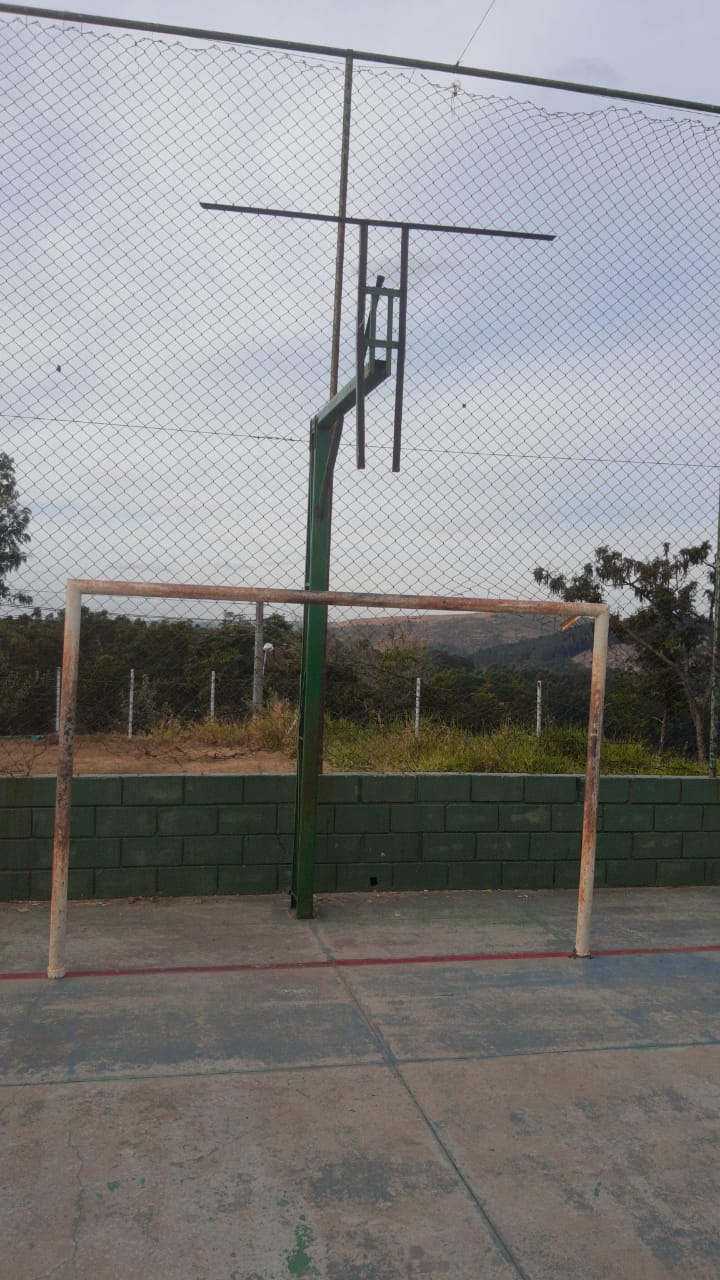 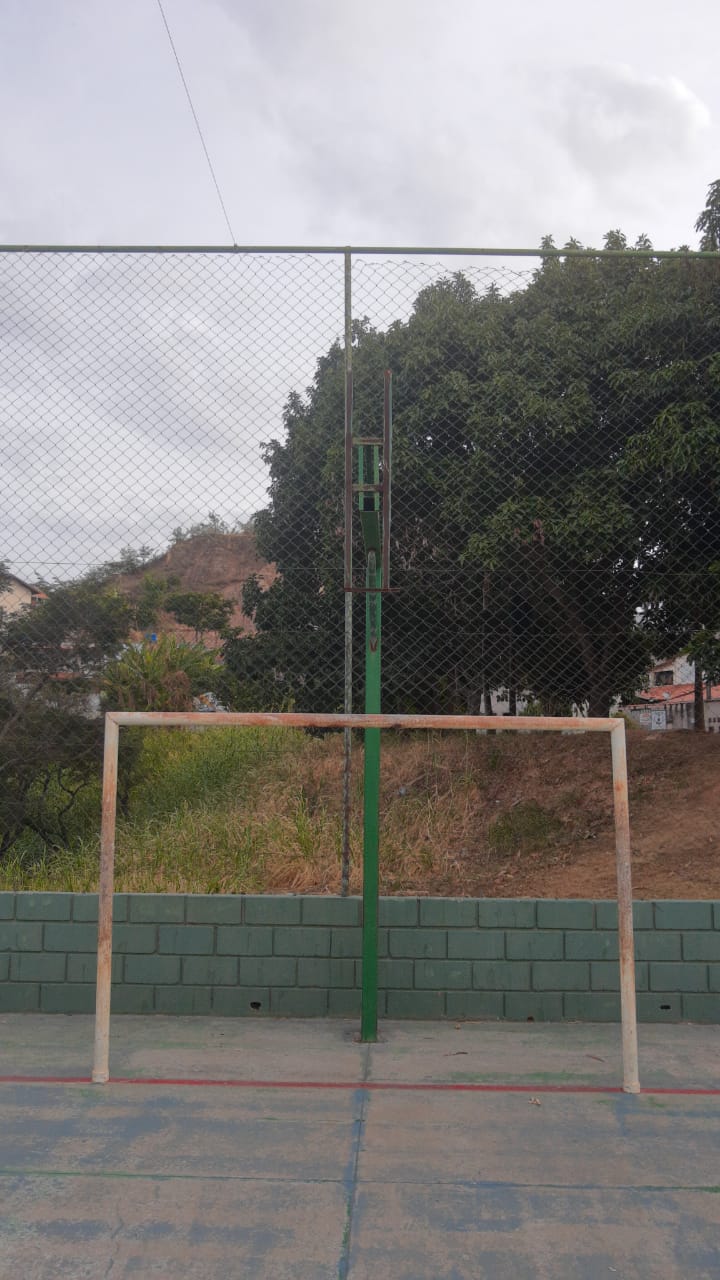 